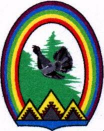 ДУМА ГОРОДА РАДУЖНЫЙХанты-Мансийского автономного округа – Югры РЕШЕНИЕот 28 сентября 2018 года	        № 383О признании утратившими силу некоторых решений Думы города Радужный	В целях приведения правовых актов Думы города в соответствие с действующим законодательством, а также Уставом города Радужный,  решила:	Признать утратившими силу следующие решения Думы города Радужный:	1) решение Думы города Радужный от 25.11.2011 № 216 «О Перечне должностей муниципальной службы, необходимых для непосредственного обеспечения исполнения полномочий главы города Радужный»;	2) решение Думы города Радужный от 28.05.2015 № 584 «О внесении изменений в решение Думы города от 25.11.2011 № 216 «О Перечне должностей муниципальной службы, необходимых для непосредственного обеспечения исполнения полномочий главы города Радужный».Председатель Думы города                                                          Г.П. Борщёв                             